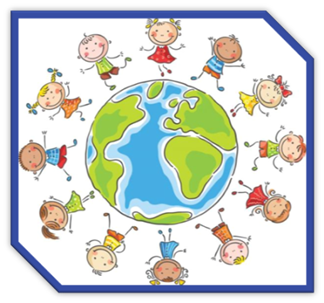 Планета детства! № 4МБДОУ «Ильинский детский сад»Декабрь 2015 год.От редакцииДорогие наши мамы, дорогие наши папы, уважаемые бабушки, замечательные дедушки.Мы очень рады рассказать про наш любимый детский сад, про наши праздники и конкурсы, поделимся педагогическим опытом.Наши педагоги хороши, все работают от души.Ромашова М.А «Высшая квалификационная категория»Сухова Г.А «Высшая квалификационная категория»Волгина Е.В «Первая квалификационная категория»Черепенина Н.К «Первая квалификационная категория».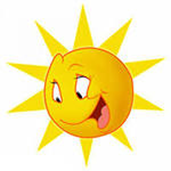 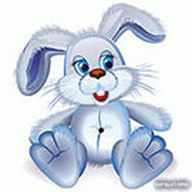 С днем рождения поздравляем, Наших озорных ребят.Счастья, радости желаем,Верьте в сказку, в чудеса.Будьте с радостью всегда!СТАРШИЕАрепина Настя	21.10Аристова Ульяна	17.10Бубнова Наташа	07.09Конев Андрей	05.10Родионов Артем	02.11Утенкова Настя	10.11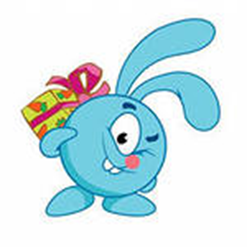 МЛАДШИЕ	Алмазова Валерия 	14.09Бровкин Артем	 09.10Волынцев Егор	 25.10Зяблицев Кирилл	 29.11Царенкова Милана 19.10Вести из детского сада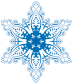 Лепим из снега. 
И это необязательно должен быть снеговик. Хотя стоит заметить, что снеговики бывают разные: иногда на зимней улице встретится такое чудо с морковным носом, что хочется медаль вручить маленькому скульптору. В процессе снежной лепки главное – включить фантазию. И напомнить чаду, что снег – это тот же пластилин, только фигурки получаются более объемные. Объясните ребенку – как скреплять снежные детали водой или веточками, какие формы можно делать из снега, какого размера и насколько это весело. Слепите всей семьей любимого мультипликационного героя ребенка или сказочного персонажа, семью пингвинов или лесных зверей. А можно даже устроить семейный конкурс на лучшую скульптуру. 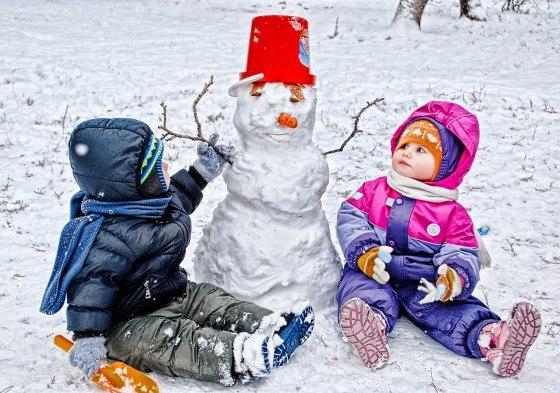 Пикник на свежем воздухе.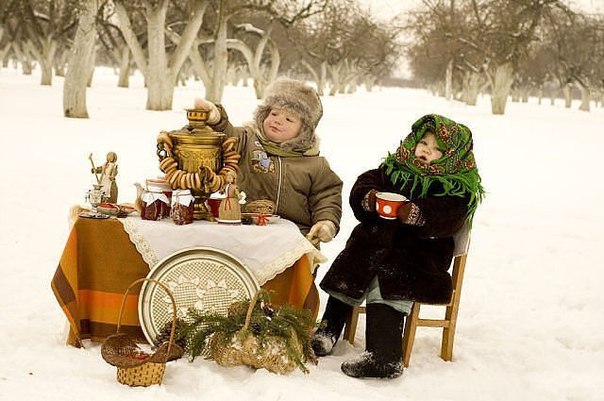 Необычно и интересно. Прогулка в зимний день по заснеженному лесу (парк тоже подойдет) станет еще приятнее, если захватить с собой пакет сладостей и термос с горячим вкусным чаем. Стол с табуретками можно слепить из снега, и даже для птичек, что остаются зимовать, можно сделать кормушки-чашечки и засыпать их хлебными крошками или кормом для птиц.	Делаем ледяные украшения. 
Такое развлечение будет наиболее уместно на даче, где имеется собственная елочка, и никто не помешает творческому процессу. Подкрашиваем воду красками, разливаем в разнокалиберные формочки, добавляем мишуру, еловые веточки, ягоды, шишки и пр.Художник по снегу.
Нам понадобится вода и несколько цветов пищевого красителя. Разводим заранее, берем с собой ведерки на улицу. Краски можно разбрызгать на снегу и после слепить из него (уже цветного) что-нибудь красочное и оригинальное. Либо обрызгать уже готовые фигурки. Или просто нарисовать картину прямо на снегу.
Зимний тир. 
Игра в снежки – это всегда весело и динамично, но риск травмы никто не отменял. Те родители, которым совершенно не хочется замазывать «фонари» под глазами детей, могут направить снежно-пулеметную очередь в правильное русло.Зимняя крепость. 
С этой забавой знакомы многие. Сегодняшние мамы и папы когда-то самозабвенно сооружали на площадках и в парках такие крепости, вооружаясь картонными щитами, отстреливаясь от «врагов» и пища от удовольствия. Крепость может иметь даже тоннели и балконы – не без помощи взрослых, конечно. А после «перемирия» и взаимо - обстрела можно устроить на крепостном балконе чаепитие.  
Наши веселые денечкиМладше -средняя группа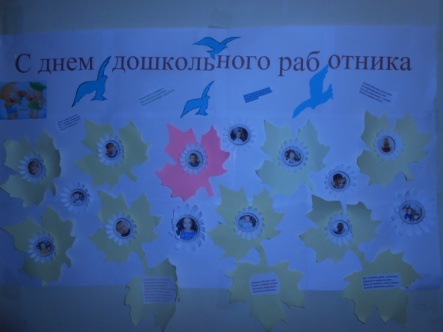 СЕНТЯБРЬ:27 сентября – отметили общенациональный праздник «День воспитателя и всех дошкольных работников». Идея этого праздника - помочь обществу обратить больше внимания на детский сад и на дошкольное детство в целом. В этот день наши дошколята поздравили нас своей необыкновенной стенгазетой 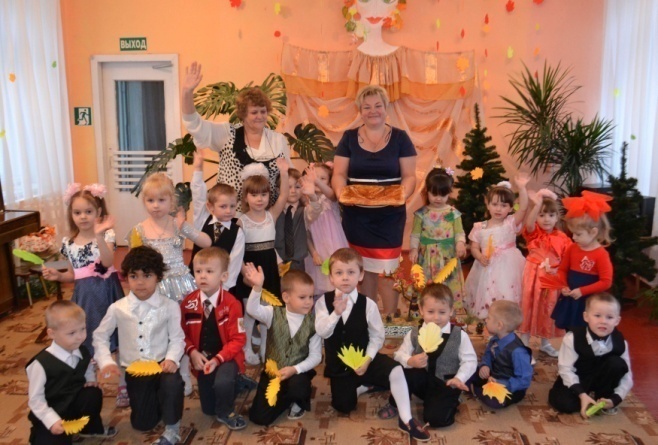  «С ДНЕМ ДОШКОЛЬНОГО РАБОТНИКА».ОКТЯБРЬ: Нельзя и обойти праздник «Осенний пирог», который провели наши замечательные педагоги. Музыкальный руководитель Елена Владимировна очень постаралась в оформлении зала. Вы,  наверное, обратили внимание на красавицу осень. Дорогие родители да и ваши поделки  совместно с детьми украсили праздничный зал.Совместно со школой в детском саду было проведено здоровье сберегающее мероприятие «РЯБИНКИНЫ ИМЯНИНЫ». Социальный  педагог Надежда Евгеньевна и её воспитанники устроили для наших ребят замечательный праздник. Играли в конкурсы – эстафеты: 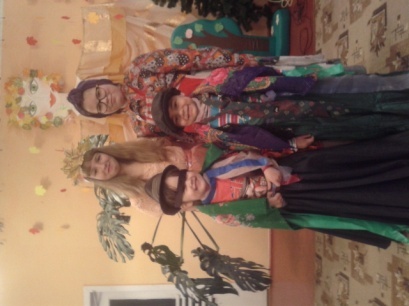 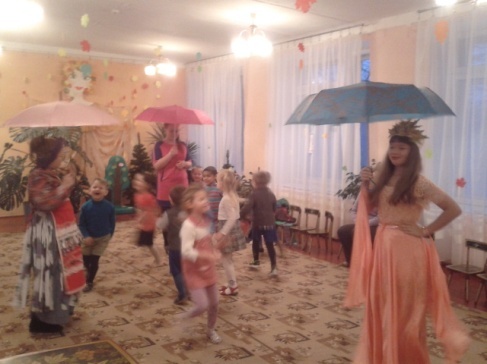 Собери бусы для рябиныОсенние пазлНаряди рябинкуПод дождем Прогулка в галошах.НОЯБРЬ: Мамин праздник « Осенние зарисовки». Вы,  обратили внимание, как оформлены родительские уголки? Где вас дорогие мамы поздравили в папках передвижках нежными словами.Хотелось бы поблагодарить, наших мам за помощь в оформлении фото-выставки.  Так трогательно смотреть на ваши улыбки, и улыбки ваших детей в этот важный для всех день.  Выражаем благодарность семьям  Бубновых, Арепиных, Коневых за участие в конкурсе  фоторабот «Мама XXI века»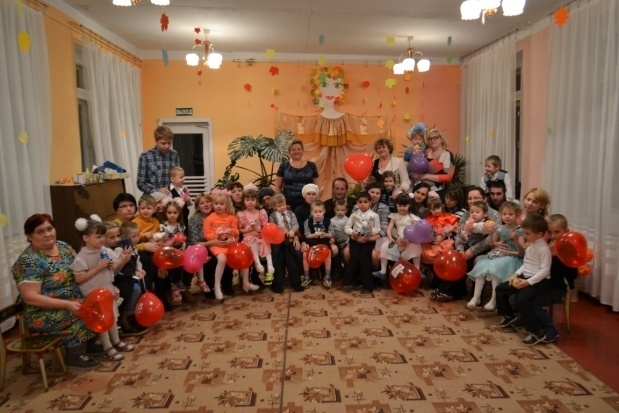 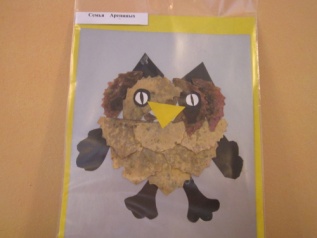 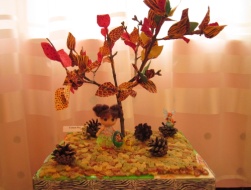 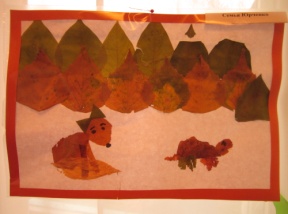 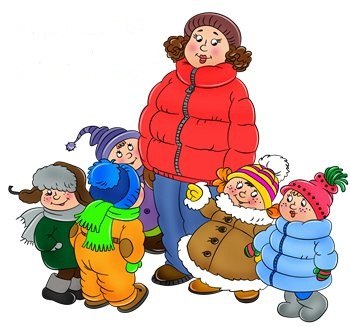 Наши веселые денечкиМладшая  группаДетский садик, детский сад!
Малыши туда спешат.

Посмотреть я в сад иду –
Что растёт в таком саду?

Может, груши, виноград?
Их всегда я видеть рад!..

– Что ты, дядя, не смеши! –
Говорят мне малыши.

И кричат вдесятером:
"Это мы в саду растём!"ОКТЯБРЬ: В октябре у нас прошло замечательное осеннее мероприятие «Встречи на осенней полянке». Проводились игры с осенью, мишкой, зайкой. Детки пели песенки, плясали с листочками, праздник прошел весело. А осенние поделки сделанные  совместно родителями и детьми, украсили нашу группу.Так же хочется выразить благодарность семье Моляновых за участие в районном конкурсе 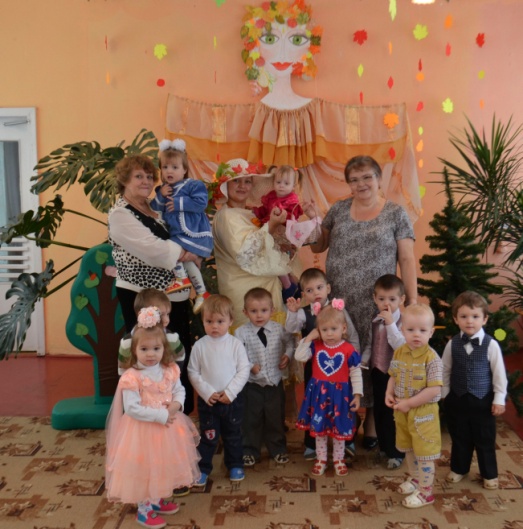 «Русского духа Святыня».Благодарим семью Алмазовых за оснащение детского сада игрушками.НОЯБРЬ: Ко дню матери наши мамочки пополнили среду для фото выставки.Выражаем благодарность Митькиной Наталье Павловне за активное участие в оформлении группы.Очень хочется отметить семью Зяблицевых за участие в районном конкурсе «Мамочки – мамули».  Наша обаятельная мамочка, получила сертификат на проведение праздничной фотосессии.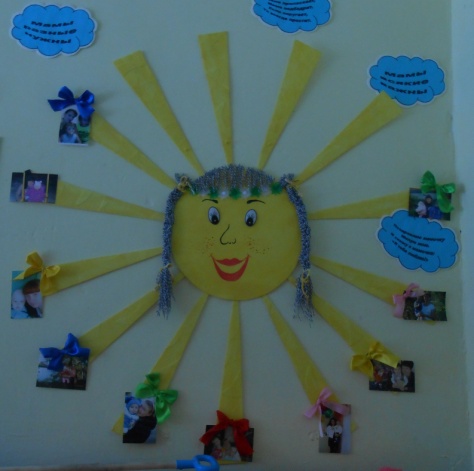 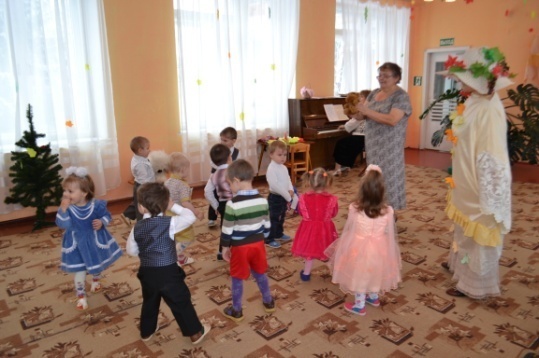 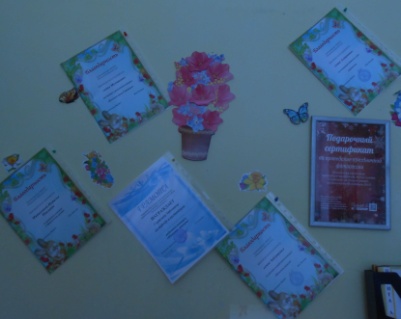 